OŚWIADCZENIE RODO*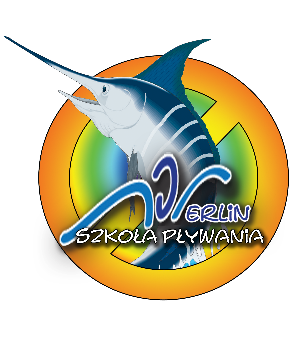 Oświadczam, że zapoznałem się z poniższą klauzulą informacyjną:Zgodnie z art. 13 ust. 1 i 2 RODO* informuję, że:1. Administratorem Państwa danych osobowych jest szkoła pływania : Grzegorz Chorzelewski Szkoła Pływania Merlin z siedzibą w Gdyni, ul. Chylońska 177/85, 81-007 Gdynia (dalej: my). 2. Wyznaczyliśmy inspektora ochrony danych, z którym można się kontaktować pisemnie, kierując korespondencję na powyższy adres z dopiskiem Inspektor ochrony danych” lub mailowo na adres: merling06@wp.pl Państwa dane osobowe będą przetwarzane w celu uczestnictwa Państwa dziecka/podopiecznego w obozie na podstawie art. 6 ust. 1 lit. b RODO (przetwarzanie jest niezbędne do wykonania umowy, której stroną jest osoba, której dane dotyczą, lub do podjęcia działań na żądanie osoby, której dane dotyczą, przed zawarciem umowy), art. 6 ust. 1 lit. c RODO (przetwarzanie jest niezbędne do wypełnienia obowiązku prawnego ciążącego na administratorze), art. 9 ust. 2 lit. a (szczególna kategoria danych - osoba, której dane dotyczą, wyraziła wyraźną zgodę na przetwarzanie tych danych osobowych w jednym lub kilku konkretnych celach. Jeżeli w karcie zaznaczyliście Państwo zgodę na publikację wizerunku, dane Państwa dziecka w tym zakresie będą przetwarzane na podstawie art. 6 ust. 1 lit a (osoba, której dane dotyczą wyraziła zgodę na przetwarzanie swoich danych osobowych w jednym lub większej liczbie określonych celów). 3. W niektórych sytuacjach mamy prawo przekazywać dane Państwa oraz Państwa dziecka/podopiecznego dalej – jeśli jest to konieczne, abyśmy mogli wykonywać nasze usługi. Możemy przekazywać dane Państwa oraz Państwa dziecka/podopiecznego w szczególności następującym odbiorcom: - osobom upoważnionym przez nas – naszym pracownikom i współpracownikom, którzy muszą mieć dostęp do danych, aby wykonywać swoje obowiązki; -podmiotom przetwarzającym np. ubezpieczycielom. 4. Państwa dane po zrealizowaniu celu pierwotnego, dla którego zostały zebrane, o jakim była mowa wcześniej, będą przechowywane maksymalnie przez okres do 5 lat.5. Mają Państwo prawo zwrócić się do nas z żądaniem dostępu do danych Państwa lub Państwa dziecka/podopiecznego, ich sprostowania, usunięcia lub ograniczenia przetwarzania, wniesienia sprzeciwu wobec przetwarzania, przenoszenia danych – zgodnie z obowiązującymi przepisami. Możecie Państwo wycofać też zgodę na przetwarzanie danych w dowolnym momencie bez wpływu na zgodność z prawem przetwarzania, którego dokonano na podstawie tej zgody przed jej cofnięciem. 6. Mają Państwo prawo wniesienia skargi do Organu nadzorczego (w rozumieniu RODO) dotyczącą przetwarzanie danych Państwa lub Państwa dziecka/podopiecznego. 7. Podanie przez Państwa danych osobowych jest warunkiem ustawowym. Jesteście Państwo zobowiązani do ich podania, a ich niepodanie będzie skutkowało brakiem możliwości uczestnictwa w obozie. Konieczność podania danych wynika z rozporządzenia Ministra Edukacji Narodowej z dnia 30 marca 2016 r. w sprawie wypoczynku dzieci i młodzieży (Dz. U. z dnia 5 kwietnia 2016 r. poz. 452). 8*RODO - Rozporządzenie Parlamentu Europejskiego i Rady (UE) 2016/679 z dnia 27 kwietnia 2016 r. w sprawie ochrony osób fizycznych w związku z przetwarzaniem danych osobowych i w sprawie swobodnego przepływu takich danych oraz uchylenia dyrektywy 95/46/WE.Miejscowość, data…………………… czytelny podpis rodziców/opiekunów dziecka……………………………………………………………